Притисак Ефекат деловања силе на неку површину не зависи само од јачине силе него и од величине површине на коју та сила делује. Зато се уводи нова физичка величина - притисак. Ознака за притисак је  p.Притисак је:-      сразмеран сили која делује нормално на подлогу    -      обрнуто сразмеран површини на коју та сила делује  Повећањем силе расте притисак, док повећањем додирне површине притисак опада.Притисак је бројно једнак сили која делује нормално на јединицу површине коју притиска.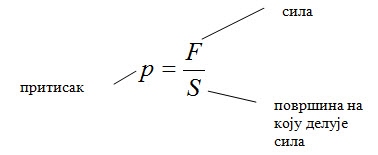 Притисак је бројно једнак количнику силе и површине на коју та сила делује (у правцу који је нормалан на ту површину).Основна јединица мере за притисак:    ( њутн по квадратном метру)Ова јединица се назива паскал, а означава се са Pa.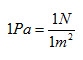 Веће јединице мере:-  килопаскал    kPa      1kPa=1 000 Pa- мегапаскал     MPa     1MPa=1 000 000 PaКроз чврста тела притисак се преноси само у правцу и смеру дејства силе.